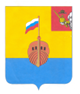 РЕВИЗИОННАЯ КОМИССИЯ ВЫТЕГОРСКОГО МУНИЦИПАЛЬНОГО РАЙОНА162900, Вологодская область, г. Вытегра, пр. Ленина, д.68тел. (81746)  2-22-03,  факс (81746) ______,       e-mail: revkom@vytegra-adm.ruЗАКЛЮЧЕНИЕна проект решения Представительного Собрания Вытегорского муниципального района03.04.2024  г.                                                                                              г. ВытеграЗаключение Ревизионной комиссии Вытегорского муниципального района на проект решения Представительного Собрания Вытегорского муниципального района «О внесении изменений в решение Представительного Собрания от 13.12.2023 № 702» подготовлено в соответствии с требованиями Бюджетного кодекса Российской Федерации, Положения о Ревизионной комиссии Вытегорского муниципального района.        Проектом решения вносятся изменения в решение Представительного Собрания Вытегорского муниципального района от 13.12.2023 № 702 «О районном бюджете на 2024 год и плановый период 2025 и 2026 годов».        Проектом решения вносятся изменения в основные параметры бюджета на 2024, 2025 и 2026 годы.          2024 год          Первоначально районный бюджет на 2024 год был утвержден по доходам и расходам в сумме 1528499,3 тыс. рублей – без дефицита. Проектом решения предлагается внести изменения в доходную и расходную части районного бюджета на 2024 год, утвердить дефицит районного бюджета в сумме 63851,0 тыс. рублей. Изменения в показатели бюджета на 2024 год приведены в таблице:Изменение в основные параметры районного бюджета на 2024 год приведено в Приложении 1 к заключению.Общий плановый объем доходов бюджета в 2024 году увеличится на 212174,0 тыс. рублей и составит 1740673,3 тыс. рублей. План поступлений налоговых и неналоговых доходов останется без изменений и составит 427362,0 тыс. рублей, из них налоговых 397517,0 тыс. рублей, неналоговых 29845,0 тыс. рублей. Объем безвозмездных поступлений увеличится на 212174,0 тыс. рублей и составит 1313311,3 тыс. рублей. Размеры уточнений по каждому виду доходов на 2024 год представлены в таблице:                                                                                                                                                        (тыс. рублей)Общий объем дотаций увеличен на 30024,7 тыс. рублей за счет поступающих из областного бюджета дотаций на поддержку мер по обеспечению сбалансированности бюджетов.Проектом решения предлагается изменение распределения дотаций бюджетам поселений на поддержку мер по обеспечению сбалансированности бюджетов на 2024 год:	                                	                                                                            (тыс. рублей)Общий объем субсидий увеличится на 177784,9 тыс. рублей, в том числе:-  на осуществление дорожной деятельности на 135297,0 тыс. рублей;-  на обеспечение  развития и укрепления материально-технической базы муниципальных учреждений культуры на 1000,0 тыс. рублей;-на подготовку объектов теплоэнергетики, находящихся в муниципальной собственности, к работе в осенне-зимний период на 10000,0 тыс. рублей;-на капитальный ремонт и ремонт объектов культуры на 15327,0 тыс. рублей;-на обеспечение мероприятий по переселению граждан из аварийного жилищного фонда, в том числе переселению граждан из аварийного жилищного фонда с учетом необходимости развития малоэтажного жилищного строительства за счет средств областного бюджета на 0,1 тыс. рублей;- на организацию школьных музеев в рамках подпрограммы «Развитие общего и дополнительного образования детей» на 1000,0 тыс. рублей;-на проведение мероприятий по созданию агроклассов и (или) лесных классов в общеобразовательных организациях на 3662,4 тыс. рублей;-на реализацию проекта «Народный бюджет» на 1465,0 тыс. рублей;        -на обустройство контейнерных площадок на 6300,0 тыс. рублей;       -на укрепления материально-технической базы физкультурно-спортивных организаций на 2526,0 тыс. рублей;     -на доставку товаров в социально-значимые магазины в малонаселенных и (или) труднодоступных населенных пунктах на 733,0 тыс. рублей;    -на проведение работ по сохранению объектов культурного наследия на 3767,2 тыс. рублей;     -на разработку проекта рекультивации земельных участков, занятых  несанкционированными свалками, субсидия сокращается на 3292,8 тыс. рублей.Общий объем субвенций увеличится на 3756,7 тыс. рублей за счет поступающей  из областного бюджета субвенции на выполнение передаваемых полномочий (обеспечение общеобразовательного процесса в муниципальных образовательных организациях).Общий объем иных межбюджетных трансфертов увеличится на 391,2 тыс. рублей за счет увеличения межбюджетных трансфертов, передаваемых бюджетам муниципальных районов из бюджетов поселений на осуществление части полномочий по решению вопросов местного значения в соответствии с заключенными соглашениями. Проектом решения утверждаются прочие безвозмездные поступления в объеме 216,5 тыс. рублей (поступления от денежных пожертвований, предоставляемых физическими лицами получателям средств бюджетов муниципальных районов). Изменение поступлений доходов районного бюджета на 2024 год приведено в Приложении 2 к заключению.Согласно проекта решения общий объем расходов районного бюджета в 2024 году увеличивается на 276025,0 тыс. рублей и составит 1804524,3 тыс. рублей. Изменение в расходной части связано с уточнением безвозмездных поступлений в бюджет. Расходы раздела 01 «Общегосударственные вопросы» увеличиваются  в целом на 4894,6 тыс. рублей (+ 5,4 %) и составят 94863,7 тыс. рублей. По подразделу 0103 «Функционирование законодательных (представительных) органов государственной власти и представительных органов муниципальных образований» бюджетные ассигнования увеличатся на 199,2 тыс. рублей (+ 7,0 %). Средства будут направлены на обеспечение функций Представительного Собрания.По подразделу 0104 «Функционирование Правительства Российской Федерации, высших исполнительных органов государственной власти субъектов Российской Федерации, местной администрации» бюджетные ассигнования увеличиваются на 3068,8 тыс. рублей (+ 7,9 %) за счет увеличения расходов на выплаты персоналу. По подразделу 0106 «Обеспечение деятельности финансовых, налоговых и таможенных органов и органов финансового (финансово-бюджетного) надзора» бюджетные ассигнования увеличиваются на 546,5 тыс. рублей.По подразделу 0113 «Другие общегосударственные вопросы» расходы на развитие сетевой и серверной инфраструктуры увеличиваются на 1080,1 тыс. рублей.           Доля расходов раздела 01 «Общегосударственные вопросы» после уточнения составит 5,3 % в общих расходах бюджета.По разделу 03 «Национальная безопасность и правоохранительная деятельность» расходы увеличатся на 700,0 тыс. рублей (+9.1%). Средства  предусмотрены  по подразделу 0314 «Другие вопросы в области национальной безопасности и правоохранительной деятельности» (устройство системы оповещения в г. Вытегра). Доля расходов раздела в общем объеме расходов после уточнения составит 0,5 %. По разделу 04 «Национальная экономика» расходы увеличатся на 149027,4 тыс. рублей (+ 89,4 %) и составят 315703,2 тыс. рублей. Доля расходов раздела в общем объеме расходов после уточнения составит 17,5 %. По подразделу 0409 «Дорожное хозяйство (дорожные фонды) увеличение расходов составит 147223,7 тыс. рублей (+105,3 %), в том числе за счет средств субсидии из областного бюджета на осуществление дорожной деятельности  135297,0  тыс. рублей. Изменение расходов будет произведено в рамках Подпрограммы «Развитие транспортной системы на территории Вытегорского муниципального района на 2021-2025 годы» Муниципальной программы «Формирование комфортной среды проживания на территории Вытегорского муниципального района на 2021-2025 годы». Увеличены расходы на реализацию Основного мероприятия «Ремонт автомобильных дорог и искусственных сооружений» на 149201,7 тыс. рублей:-выполнение работ по текущему ремонту автодороги подъезд к участкам для многодетных семей на 2300,0 тыс. рублей;-  текущий ремонт автодороги ул.Школьная в п.Белоусово на 1780,2 тыс. рублей;- текущий ремонт автодороги в д.Ольково на 1134,0 тыс. рублей;- осуществление дорожной деятельности в отношении автомобильных дорог общего пользования местного значения на 135297,0 тыс. рублей; - софинансирование мероприятий по дорожной деятельности в отношении автомобильных дорог общего пользования местного значения на 8690,5 тыс. рублей.Расходы на реализацию Основного мероприятия «Содержание автомобильных дорог и искусственных сооружений» не изменяются и составят 40705,1 тыс. рублей.На реализацию Основного мероприятия «Обеспечение безопасности дорожного движения» расходы уменьшены на 1978,0 тыс. рублей. Бюджетные ассигнования подраздела 0412 «Другие вопросы в области национальной экономики» увеличиваются на 1803,7 тыс. рублей (+23,9 %): на содержание имущества казны на 199,8 тыс. рублей, на приобретение специализированного автотранспорта для развития мобильной торговли, на доставку в социально-значимые магазины на 1603,8 тыс. рублей (в том числе за счет средств областной субсидии -733,0 тыс. рублей).       По разделу 05 «Жилищно-коммунальное хозяйство» расходы увеличатся на  23700,0 тыс. рублей (+8,0 %) и составят 321185,8 тыс. рублей. Доля расходов раздела в общем объеме расходов после уточнения составит 17,8 %. По подразделу 0501 «Жилищное хозяйство» расходы увеличиваются на мероприятия по переселению граждан из аварийного жилищного фонда на 0,1 тыс. рублей за счет субсидии из областного бюджета. По подразделу 0502 «Коммунальное хозяйство» расходы увеличиваются на 22840,8 тыс. рублей (+115,8 %), в том числе: на выполнение работ по текущему ремонту систем водоснабжения на территории района 5000,0 тыс. рублей; мероприятия по проведению капитального ремонта очистных сооружений и канализации в с. Александровское - 920,0 тыс. рублей; ремонтные работы, проводимые МБУ «ХПУ» - 4500,0 тыс. рублей; на подготовку объектов теплоэнергетики к работе в осенне-зимний период - 10309,3 тыс. рублей (в том числе за счет областной субсидии-10000,0 тыс. рублей), на реализацию проекта «Народный бюджет» - 2111,5 тыс. рублей (в том числе за счет средств областной субсидии-1465,0 тыс. рублей).По подразделу 0503 «Благоустройство» бюджетные ассигнования сокращены на 7,6  тыс. рублей. Увеличение расходов в подразделе 0505 «Другие вопросы в области жилищно-коммунального хозяйства» составит 866,7 тыс. рублей (+ 16,8 %). Ассигнования предлагается направить на обеспечение функций органов местного самоуправления (на выплаты персоналу) в рамках Основного мероприятия «Обеспечение деятельности Управления жилищно- коммунального хозяйства, транспорта и строительства Администрации Вытегорского муниципального района, как ответственного исполнителя программы» Муниципальной программы «Формирование комфортной среды проживания на территории Вытегорского муниципального района на 2021-2025 годы».			        По разделу 06 «Охрана окружающей среды» объем бюджетных ассигнований в целом увеличивается на 3100,2 тыс. рублей (+41,8 %) и составит 10521,9 тыс. рублей. Доля расходов раздела в общем объеме расходов после уточнения составит 0,6 %.        В связи с сокращением субсидии из областного бюджета на разработку проекта рекультивации земельных участков, занятых несанкционированными свалками,  уменьшаются расходы по подразделу 0602 «Сбор, удаление отходов и очистка сточных вод» на 3394,6 тыс. рублей. Увеличиваются ассигнования по подразделу 0603 «Охрана объектов растительного и животного мира и среды их обитания» на 6494,8 тыс. рублей (в том числе за счет средств субсидии из областного бюджета 6300,0 тыс. рублей) на обустройство контейнерных площадок. По разделу 07 «Образование» объем бюджетных ассигнований увеличится на 56370,4 тыс. рублей (+8,1%) и составит 752068,9 тыс. рублей, или 41,7 % в общем объеме расходов районного бюджета. Увеличение плановых ассигнований и перераспределение внутри раздела связано в том числе с планируемыми ремонтными работами в образовательных учреждениях. Изменение расходов будет произведено в рамках Муниципальной программы «Развитие образования Вытегорского муниципального района на 2021-2025 годы». Расходы подраздела 0701 «Дошкольное образование» увеличены на 13076,0 тыс. рублей (+7,6%), в том числе 11417,7 тыс. рублей предполагается направить на  ремонты дошкольных образовательных учреждений в рамках подпрограммы «Комплексная безопасность и мероприятия по проведению ремонтных работ в муниципальных образовательных учреждениях».В подразделе 0702 «Общее образование» предусмотрено увеличение расходов на 16626,5 тыс. рублей (+4,4 %): на финансирование Основного мероприятия «Создание условий для реализации образовательных программ начального общего, основного общего, среднего общего образования» подпрограммы «Развитие системы общего образования» (в том числе на организацию школьных музеев и проведение мероприятий по созданию агроклассов и (или) лесных классов); на финансирование Основного мероприятия «Обеспечение комплексной безопасности в образовательных организациях района и прочих   организациях образования района» подпрограммы «Комплексная безопасность и мероприятия по проведению ремонтных работ в муниципальных образовательных учреждениях» в сумме 9449,2 тыс. рублей.         В подразделе 0703 «Дополнительное образование детей» предусмотрено увеличение расходов на 18285,5 тыс. рублей (+36,5 %), в том числе на финансирование Основного мероприятия «Организация предоставления дополнительного общеобразовательного образования в Вытегорской детской школе искусств» подпрограммы «Сохранение и развитие культурного потенциала Вытегорского района на 2021-2025 годы»  (расходы на проведение  ремонтных работ) предполагается направить 15801,0 тыс. рублей (в том числе за счет средств областного бюджета 15327,0 тыс. рублей).       В подразделе 0707 «Молодежная политика» предусмотрено увеличение расходов на 100,0 тыс. рублей (+2,2 %) на содержание МКУ ВМР «МЦ «Альтернатива».      В подразделе 0709 «Другие вопросы в области образования» увеличение предусмотрено в сумме 8282,4 тыс. рублей (+9,1%), в том числе на содержание МБУ ВМР «ЦОДУ» - 3759,1 тыс. рублей.        По разделу 08 «Культура, кинематография» проектом решения предлагается увеличить расходы на 1654,8 тыс. рублей (+1,6 %). Общий объем бюджетных ассигнований по разделу составит 105371,5 тыс. рублей, или 5,8 % от общего объема расходов районного бюджета. Изменение расходов будет произведено в рамках Муниципальной программы «Совершенствование социальной политики в Вытегорском муниципальном районе на 2021-2025 годы».        Увеличение  расходов предусмотрено по подразделу 0801 «Культура», оно составит 4868,9 тыс. рублей (+5,3%), в том числе на 1111,1 тыс. рублей увеличится финансирование Основного мероприятия «Сохранение, пополнение и популяризация музейных предметов и музейных коллекций» (в том числе за счет средств областного бюджета 1000,0 тыс. рублей).                  По подразделу 0804 «Другие вопросы в области культуры, кинематографии» расходы сократятся в целом на 3214,1 тыс. рублей (- 25,4 %), в том числе за счет сокращения расходов по Основному мероприятию «Обеспечение реализации программы». По разделу 10 «Социальная политика» расходы увеличатся на 24001,0 тыс. рублей (+432,9 %) и составят 29545,7 тыс.рублей, или 1,6% в общих расходах бюджета. Проектом предлагается увеличить расходы по подразделу 1003 «Социальное обеспечение населения» в сумме 24001,0 тыс. рублей Основное мероприятие «Обеспечение публичных нормативных обязательств и другие социальные выплаты» подпрограммы «Предоставление дополнительных мер поддержки отдельным категориям граждан Вытегорского муниципального района на 2021-2025 годы» Муниципальной программы «Совершенствование социальной политики в Вытегорском муниципальном района на 2021-2025 годы». Средства предполагается направить на  денежные выплаты в связи с днем памяти жертв катастрофы на чернобыльской АЭС,  выплаты ветеранам боевых действий на территории Афганистана в сумме 112,0 тыс. рублей; на меры социальной поддержки семьям участников Специальной военной операции (компенсация на топливо) в сумме 3033,6 тыс. рублей; на меры социальной поддержки в соответствии с решением Представительного собрания Вытегорского муниципального района от 22.12.2023 №704 в сумме  20855,4 тыс. рублей.        Расходы по разделу 1100 «Физическая культура и спорт» увеличиваются на 4306,6 тыс. рублей (+4,8%) и составят 94621,4 тыс. рублей. Доля расходов раздела в общем объеме расходов после уточнения составит 5,2 %.       По подразделу 1101 «Физическая культура» ассигнования увеличиваются на 1500,0  тыс. рублей (+10,7%) на разработку проектно-сметной документации на капитальный ремонт плоскостного сооружения «Универсальная спортивная площадка». По подразделу  1102 «Массовый спорт» увеличение составит 2806,6 тыс. рублей (+202,1%) на укрепление материально-технической базы физкультурно-спортивных организаций (в том числе за счет средств областного бюджета 2526,0 тыс. рублей).          Расходы по разделу 14 «Межбюджетные трансферты общего характера бюджетам субъектов Российской Федерации и муниципальных образований» планируется увеличить на 8270,0 тыс. рублей (+13,1 %) за счет увеличения расходов по подразделу 1402 «Иные дотации». Проектом решения увеличиваются дотации на поддержку мер по обеспечению сбалансированности бюджетов поселений. Средства будут направлены следующим сельским поселениям:  Алмозерское - 215,0 тыс. рублей;  Андомское  и Девятинское - по 250,0 тыс. рублей; Оштинское – 255 тыс. рублей; Анненское, Анхимовское и Кемское - по 100,0 тыс. рублей;  МО «Город Вытегра» - 7050,0 тыс. рублей.    	              Изменение бюджетных ассигнований районного бюджета  на 2024 год приведено в Приложении 3 к заключению.         В связи с вносимыми изменениями в расходную часть бюджета, проектом решения предлагается утвердить дефицит районного бюджета на 2024 год в размере 63851,0 тыс. рублей. Предлагаемый к утверждению объем дефицита соответствует нормам статьи 92.1 Бюджетного кодекса Российской Федерации. Источник финансирования дефицита бюджета - изменение средств на счетах бюджета по состоянию на 01.01.2024 года.         Проектом решения внесены изменения в финансирование муниципальных программ. В целом в связи с увеличением объема расходов районного бюджета финансирование муниципальных программ в 2024 году планируется увеличить на 275713,4  тыс. рублей (+18,1 %). Объем финансирования программ составит 1795531,6  тыс. рублей, или 99,5 % общего объема расходов бюджета.Проектом решения увеличение финансирования предусмотрено в 8-ти действующих муниципальных программах из 11. Наибольший объем увеличения отмечен по программам:- «Совершенствование социальной политики в Вытегорском  муниципальном районе на 2021-2025 годы» - 45401,8 тыс. рублей, или 16,5 % от общего объема увеличения финансирования программ. ;        - «Развитие образования Вытегорского муниципального района на 2021-2025 годы» - 41059,4 тыс. рублей, или 14,9 % от общего объема увеличения финансирования программ. ;        - «Формирование комфортной среды проживания на территории Вытегорского муниципального района на 2021-2025 годы» - 167899,8 тыс. рублей или 60,9 % от общего объема увеличения финансирования программ.           Сокращение финансирования планируется в 1 муниципальной программе. В 2 муниципальных программах изменение финансирования не предусматривается.        Изменение плановых назначений финансирования муниципальных программ представлено в Приложении 4 к Заключению.Проектом решения предлагается внести изменения в формирование и расходование средств Дорожного фонда. Изменения приведены в Приложении 5 к Заключению.           В доходной части Дорожного фонда планируется увеличение на 147223,7 тыс. рублей за счет за счет средств субсидии из областного бюджета на осуществление дорожной деятельности.  Общий объем доходов Дорожного фонда на 2024 год предлагается утвердить в сумме 287042,7 тыс. рублей. Проектом решения предлагается дополнительный объем доходов направить на финансирование работ по ремонту автомобильных дорог и искусственных сооружений.         В результате внесенных изменений в бюджет района проектом решения предлагается утвердить:-объем бюджетных ассигнований, направляемый на исполнение публичных нормативных обязательств на 2024 год в сумме 5737,3 тыс. рублей. Соответствующие изменения внесены в подпункт 1 пункта 5 решения от 13.12.2023 года № 702 «О районном бюджете на 2024 год и плановый период 2025 и 2026 годов». - объем межбюджетных трансфертов бюджетам поселений на 2024 год в сумме 77197,8 тыс. рублей, в том числе дотаций – 71290,5 тыс. рублей, иных межбюджетных трансфертов – 5907,3 тыс. рублей. Соответствующие изменения внесены в подпункт 1 пункта 12 решения от 13.12.2023 года № 702 «О районном бюджете на 2024 год и плановый период 2025 и 2026 годов». - объем межбюджетных трансфертов, получаемых бюджетом Вытегорского муниципального района из бюджетов поселений на осуществление части полномочий по решению вопросов местного значения в соответствии с заключенными соглашениями, на 2024 год в сумме 21784,4 тыс. рублей.   Соответствующие изменения внесены в подпункт 1 пункта 14 решения от 13.12.2023 года № 702 «О районном бюджете на 2024 год и плановый период 2025 и 2026 годов».         2025 год        Первоначально районный бюджет на 2025 год был утвержден по доходам и расходам в сумме 1479205,7 тыс. рублей – без дефицита. Проектом решения предлагается внести изменения в доходную и расходную части районного бюджета на 2025 год. Изменения в показатели бюджета на 2025 год приведены в таблице:Общий плановый объем доходов бюджета в 2025 году увеличится на 78162,4 тыс. рублей и составит 1557368,1 тыс. рублей. План поступлений налоговых и неналоговых доходов останется без изменений и составит 406997,0 тыс. рублей. Объем безвозмездных поступлений увеличится на 78162,4 тыс. рублей и составит 1150371,1тыс. рублей. Проектом решения предлагается увеличить прочие субсидии на 78162,4 тыс. рублей.  Общий объем субсидий в 2025 году составит 495056,4 тыс. рублей. Изменение в основные параметры районного бюджета на 2025 год приведено в Приложении 6 к заключению.Согласно проекта решения общий объем расходов районного бюджета в 2025 году увеличивается на 78162,4 тыс. рублей и составит 1557368,1 тыс. рублей. Изменение в расходной части связано с уточнением безвозмездных поступлений в бюджет. За счет дополнительно поступивших субсидий увеличиваются расходы :   - на осуществление дорожной деятельности на 64000,0 тыс. рублей; - на организацию школьных музеев в рамках подпрограммы «Развитие общего и дополнительного образования детей» на 1000,0 тыс. рублей;-на проведение мероприятий по созданию агроклассов и (или) лесных классов в общеобразовательных организациях на 3350,0 тыс. рублей;-на обустройство контейнерных площадок на 6400,0 тыс. рублей; -на укрепления материально-технической базы физкультурно-спортивных организаций на 1091,4 тыс. рублей; -на доставку товаров в социально-значимые магазины в малонаселенных и (или) труднодоступных населенных пунктах на 733,0 тыс. рублей;-на создание и (или) ремонт источников наружного водоснабжения для забора воды в целях пожаротушения на 1588,0 тыс. рублей.    По разделу 03 «Национальная безопасность и правоохранительная деятельность» расходы увеличатся на 1588,0 тыс. рублей (+17,8%), в том числе по подразделу 0310 «Защита населения и территории от чрезвычайных ситуаций природного и техногенного характера, пожарная безопасность» на создание и (или) ремонт источников наружного водоснабжения для забора воды в целях пожаротушения (средства областного бюджета) и составят 10504,5 тыс. рублей. Доля расходов раздела в общем объеме расходов после уточнения составит 0,4 %. По разделу 04 «Национальная экономика» расходы увеличатся на 64733,1 тыс. рублей (+ 97,9 %) и составят 130846,3 тыс. рублей. Доля расходов раздела в общем объеме расходов после уточнения составит 8,5 %. По подразделу 0409 «Дорожное хозяйство (дорожные фонды) увеличение расходов составит 64000,1 тыс. рублей (+121,0 %), в том числе за счет средств субсидии из областного бюджета на осуществление дорожной деятельности  64000,0  тыс. рублей. Изменение расходов будет произведено в рамках Подпрограммы «Развитие транспортной системы на территории Вытегорского муниципального района на 2021-2025 годы» Муниципальной программы «Формирование комфортной среды проживания на территории Вытегорского муниципального района на 2021-2025 годы».         Бюджетные ассигнования подраздела 0412 «Другие вопросы в области национальной экономики» увеличиваются на 733,0 тыс. рублей (+12,0%) за счет субсидии из областного бюджета на доставку товаров в социально-значимые магазины в малонаселенных и (или) труднодоступных населенных пунктах.        По разделу 05 «Жилищно-коммунальное хозяйство» расходы в целом увеличатся на  22000,0 тыс. рублей (+26,0 %) и составят 106677,4 тыс. рублей, в том числе по подразделу 0501 «Жилищное хозяйство» расходы сократятся на 3000,0 тыс. рублей (-19,1%), а по подразделу 0502 «Коммунальное хозяйство» расходы увеличиваются на 25000,0 тыс. рублей (+38,9 %).         Доля расходов раздела в общем объеме расходов после уточнения составит 6,9 %        По разделу 06 «Охрана окружающей среды» объем бюджетных ассигнований увеличивается на 6400,0 тыс. рублей, или в 2,1 раза и составит 9392,1  тыс. рублей. Доля расходов раздела в общем объеме расходов после уточнения составит 0,6 %.         Увеличиваются ассигнования по подразделу 0603 «Охрана объектов растительного и животного мира и среды их обитания» на 6400,0 тыс. рублей за счет средств субсидии из областного бюджета на обустройство контейнерных площадок. По разделу 07 «Образование» объем бюджетных ассигнований в целом сокращается на 17650,1 тыс. рублей (-1,7%) и составит 1002973,3 тыс. рублей, или 65,0 % в общем объеме расходов районного бюджета.  Изменение расходов будет произведено в рамках Муниципальной программы «Развитие образования Вытегорского муниципального района на 2021-2025 годы». Расходы подраздела 0701 «Дошкольное образование» уменьшаются на 5000,0 тыс. рублей (-2,8%), по подразделу 0702 «Общее образование» сокращение расходов предполагается на 12650,0 тыс. рублей (-1,8 %).        Расходы по разделу 1100 «Физическая культура и спорт» увеличиваются на 1091,4 тыс. рублей (+7,4%) и составят 15902,1 тыс. рублей. Доля расходов раздела в общем объеме расходов после уточнения составит 1,0 %.       По подразделу 1101 «Физическая культура» ассигнования уменьшаются на 121,3 тыс. рублей (-0,9%), по подразделу  1102 «Массовый спорт» ассигнования увеличиваются на 1212,7 тыс. рублей (+181,9%) на укрепление материально-технической базы физкультурно-спортивных организаций (в том числе за счет средств областного бюджета 1091,4 тыс. рублей).      Изменение бюджетных ассигнований районного бюджета  на 2025 год приведено в Приложении 7 к заключению.        Проектом решения вносятся изменения в финансирование муниципальных программ на 2025 год.       В целом в связи с увеличением объема расходов районного бюджета финансирование муниципальных программ в 2025 году планируется увеличить на 77162,4 тыс. рублей (+5,3 %). Объем финансирования программ составит 1532897,8 тыс. рублей, или 98,4 % общего объема расходов бюджета.      Изменение плановых назначений финансирования муниципальных программ представлено в Приложении 8 к Заключению.      2026 год        Первоначально районный бюджет на 2026 год был утвержден по доходам и расходам в сумме 1373085,4 тыс. рублей – без дефицита. Проектом решения предлагается внести изменения в доходную и расходную части районного бюджета на 2026 год. Изменения в показатели бюджета на 2026 год приведены в таблице:      Общий плановый объем доходов бюджета в 2026 году увеличится на 12073,9 тыс. рублей и составит 1385159,3 тыс. рублей. План поступлений налоговых и неналоговых доходов останется без изменений и составит 417713,0 тыс. рублей. Объем безвозмездных поступлений увеличится на 12073,9 тыс. рублей и составит 967446,3 тыс. рублей. Проектом решения предлагается увеличить прочие субсидии на 12073,9 тыс. рублей.  Общий объем субсидий в 2026 году составит 294828,6 тыс. рублей.       Изменение в основные параметры районного бюджета на 2026 год приведено в Приложении 9 к заключению.      Изменение бюджетных ассигнований районного бюджета на 2026 год приведено в Приложении 10 к заключению.       Проектом решения вносятся изменения в финансирование муниципальных программ на 2025 год.        В целом в связи с увеличением объема расходов районного бюджета финансирование муниципальных программ в 2026 году планируется увеличить на 12073,9 тыс. рублей (+0,9 %). Объем финансирования программ составит 1346273,4 тыс. рублей, или 97,4 % общего объема расходов бюджета.      Изменение плановых назначений финансирования муниципальных программ представлено в Приложении 11 к Заключению.      Проектом решения внесены соответствующие изменения в приложения к решению Представительного Собрания Вытегорского муниципального района от 13.12.2023 года № 702 «О районном бюджете на 2024 год и плановый период 2025 и 2026 годов».Анализ вносимых изменений позволяет сделать вывод об их обоснованности и целесообразности.          Выводы и предложенияПредставленный проект решения соответствует требованиям Бюджетного кодекса Российской Федерации, подготовлен в соответствии с Положением о бюджетном процессе в Вытегорском муниципальном районе, утвержденным решением Представительного Собрания Вытегорского муниципального района от 1 ноября 2013 года № 6 (с изменениями).  Проект решения Представительного Собрания Вытегорского муниципального района «О внесении изменений в решение Представительного Собрания от 13.12.2023 года № 702» рекомендуется к рассмотрению.Председатель Ревизионной комиссии                                                                                  И.А. Парфенова      Утверждено решением о бюджете от 13.12.2022 № 588 Предлагаемые изменение проектом решенияИзменение% изменения, %Доходы всего (тыс. руб.)1528499,31740673,3+212174,0+13,9%Расходы (тыс. руб.)1528499,31804524,3+276025,0+18,1%Дефицит бюджета (-), профицит бюджета (+)0,0-63851,0-63851,0*Наименование доходных источниковУтверждено решением о бюджете от 13.12.2023 № 702 Предлагаемые изменение проектом решенияИзменениеНалоговые и неналоговые доходы  427362,0427362,00,0Безвозмездные поступления1101137,31313311,3+212174,0Дотации бюджетам бюджетной системы Российской Федерации153338,7183363,4+30024,7Субсидии бюджетам бюджетной системы Российской Федерации470057,1647842,0+177784,9Субвенции бюджетам бюджетной системы Российской Федерации444012,2447768,9+3756,7Иные межбюджетные трансферты33729,334120,5+391,2Прочие безвозмездные поступления0,0216,5+216,5Муниципальные образованияУтверждено бюджетом с изменениямиПроект решенияИзмененияМО Город Вытегра5400,512450,57050,0Сельское поселение Алмозерское1214,41429,4215,0Сельское поселение Андомское2850,13100,1250,0Сельское поселение Анненское2265,92365,9100,0Сельское поселение Анхимовское2080,22180,2100,0Сельское поселение Девятинское3887,34087,3200,0Сельское поселение Кемское716,9816,9100,0Сельское поселение Оштинское2955,53210,5255,0итого21370,829640,88270,0Утверждено решением о бюджете от 13.12.2023 № 702 Предлагаемые изменение проектом решенияИзменение% изменения, %Доходы всего (тыс.руб.)1479205,71557368,1+78162,4+5,3Расходы (тыс.руб.)1479205,71557368,1+78162,4+5,3Дефицит бюджета (-), профицит бюджета (+)0,00,00,0Утверждено решением о бюджете от 13.12.2023 № 702 Предлагаемые изменение проектом решенияИзменение% изменения, %Доходы всего (тыс.руб.)1373085,41385159,3+12073,9+0,9Расходы (тыс.руб.)1373085,41385159,3+12073,9+0,9Дефицит бюджета (-), профицит бюджета (+)0,00,00,0*